Topeliusdagen 14.1Zacharias Topelius föddes den 14 januari är 1818på Kuddnäs gård i Nykarleby.Då Topelius var 14 år gammal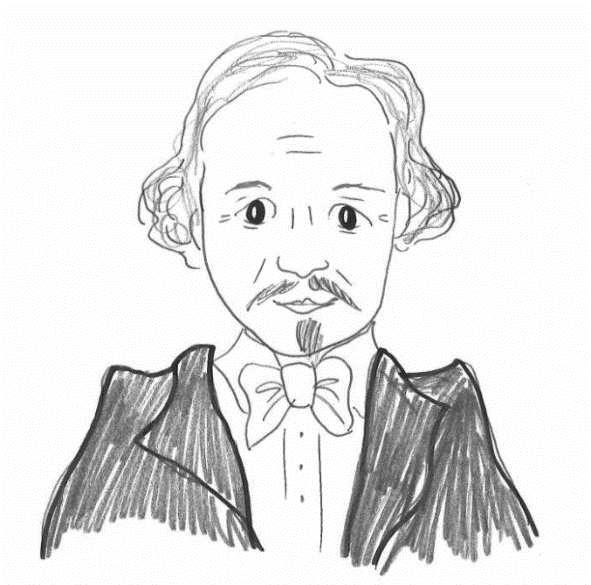 blev han elev hos RunebergDe blev goda vänner.Topelius blev författare, precis som Runeberg.Topelius skrev sagor, dikter,psalmer och sånger.Han skrev också”Boken om vårt land”som länge användes som läsebok i skolorna.Topelius arbetade länge som redaktör.Han var med och grundade tidningen EOS.EOS var en barntidning.Tidningen EOS ges fortfarande ut.Den handlar om välbefinnande och rusmedel.Några av Topelius mest kända verk är:sagorna ”Sampo lappelill” och ”Hallonmasken”psalmen ”Giv mig ej glans ej guld ej prakt”sången ”Sov du lilla videung”Vad minns du om Topelius?Topelius blev god vän med	A  Edith SödergranB  Johan Ludvig RunebergC  Tove JanssonRäkna ut hur gammal Topelius blev då han dog år 1898.________________________________________Vad betyder ordenredaktör ______________________________________välbefinnande __________________________________rusmedel ______________________________________Zacharias ville bli kallad Zachris. Gissa vad han kallades på finska!A  PekkaB  SakariC  ZorroRita en hallonmask i rutan här nedanför.